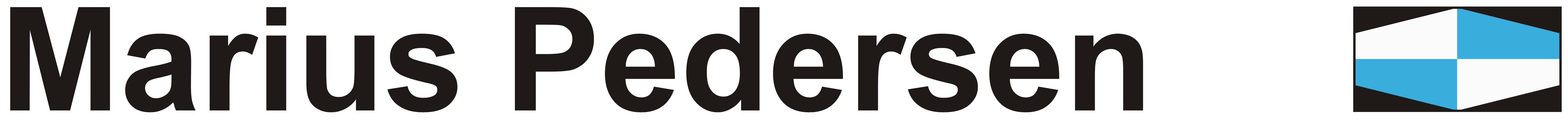 Harmonogram zberu odpadu  v roku 2024	OBEC TURECKÁ	Zber odpadu s obsahom škodlivín bude vyvážaný v dohodnutom termíne na základe  objednávky obce.MESIACZMESOVÝ KOMUNÁLNY ODPADZMESOVÝ KOMUNÁLNY ODPADZMESOVÝ KOMUNÁLNY ODPADZMESOVÝ KOMUNÁLNY ODPADZMESOVÝ KOMUNÁLNY ODPADMESIACZMESOVÝ KOMUNÁLNY ODPADZMESOVÝ KOMUNÁLNY ODPADZMESOVÝ KOMUNÁLNY ODPADZMESOVÝ KOMUNÁLNY ODPADZMESOVÝ KOMUNÁLNY ODPADPLASTY, KOVY, VKMPLASTY, KOVY, VKMPLASTY, KOVY, VKMPAPIERPAPIERSKLOMESIACDEŇ  ZBERUDEŇ  ZBERUDEŇ  ZBERUDEŇ  ZBERUDEŇ  ZBERUDEŇ ZBERUDEŇ ZBERUDEŇ ZBERUDEŇ ZBERUDEŇ ZBERUDEŇ ZBERUMESIACDEŇ  ZBERUDEŇ  ZBERUDEŇ  ZBERUDEŇ  ZBERUDEŇ  ZBERUVRIECKONTAJNEROVKONTAJNEROVVRIECKONTAJNEROVKONTAJNEROVJanuár5263,313,15,313,15,31255Február162812,2812,287Marec8282711,2711,274Apríl19248,248,24265Máj1031226,226,223,24Jún21193,193,1928Júl12171,171,171126August2231414,2614,2630September131111,2311,2320Október42599,219,21325November1566,186,1811December62744,164,1613